Проект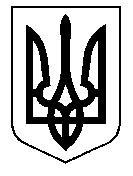 ТАЛЬНІВСЬКА РАЙОННА РАДАЧеркаської областіР  І  Ш  Е  Н  Н  Я_________________                                                                                 №________________Про надання дозволу відділу освіти Тальнівської районної державної адміністрації на продовження договору оренди майна спільної власності територіальних громад сіл та міста Тальнівського району	Відповідно до пункту 20 частини першої статті 43, статті 59, Закону України „Про місцеве самоврядування в Україні“,  частини  2 статті 11, статті 17  Закону України „Про оренду державного та комунального майна“, рішення районної ради від 15.03.2019 № 31-15/УІІ „Про Порядок проведення конкурсу на право оренди, Методики розрахунку орендої плати та Типовий договір оренди майна спільної власності територіальних громад сіл та міста Тальнівського  району“,  врахувавши подання райдержадміністрації, районна рада ВИРІШИЛА:1. Надати дозвіл  відділу освіти Тальнівської районної державної адміністрації на продовження договору оренди майна спільної власності територіальних громад сіл і міста Тальнівського району на тих самих умовах, які були передбачені Договором оренди № 1 від 01 листопада 2013 року, укладеним з ТОВ «ТЕПЛОАЛЬТ-УМАНЬ» на частину приміщення шкільних котелень: Мошурівської загальноосвітньої школи І-ІІІ ступенів Тальнівської районної ради,  площею 31,0 кв. м., розміщеної за адресою вул. Центральна, 7, село Мошурів, Тальнівський район, Черкаська область та Зеленьківської загальноосвітньої школи  І-ІІ ступенів Тальнівської районної ради, площею 21,6 кв. м., розміщеної за адресою: вул. Шевченка,1, село Зеленьків, Тальнівський район, Черкаська область,  з метою розміщення  опалювального обладнання відповідно до вимог чинного законодавства, терміном на 2 роки 11 місяців.2.  Відділу освіти Тальнівської районної державної адміністрації надати  районній раді  копію додаткової угоди.3. Контроль за виконанням рішення покласти на постійну комісію районної ради з питань комунальної власності, промисловості та регуляторної політики. Голова районної ради                               